Gepard Je gepard najhitrejša žival na svetu?Ne! Veliko ljudi smatra geparda za najhitrejšo žival na svetu, vendar ni. Najhitrejša žival na svetu je Sokol selec (latinsko Felco Peregrinus). Gepard je na spisku najhitrejših živali “šele” na 5. mestu, na prvih štirih pa so ptice.Čeprav gepard lahko dosega hitrosti do 100km/h in več, običajno svoj plen lovi s polovično hitrostjo zaradi varčevanja energije.OpisGeparda boste najhitreje prepoznali po značilnem vzorcu s svetlo rjavo dlako in črnimi pikami.Sledi pa še nekaj informacij o tej veličastni mački:Znanstveno ime: Acinonyx jubatusSkupina: sesalciPrehrana: mesojedecPovprečna življenjska doba: 10-20 letVelikost:dolžina 1,1- 1,5m  (odrasla žival)plečna višina 70-90cm (odrasla žival)Teža: 21-72 kg (odrasla žival)Najvišja hitrost: 100-110 km/h (kratki intervali – šprinti)Kje živi gepard?Gepardovo življenjsko okolje so travnate površine, savane, stepe in polpuščave Afrike  (jug/vzhod Afrike) in jugovzhod Azije (Iran).Hitrost in lovPreden se gepardi poženejo v lov, travnato območje dodobra pregledajo s svojim odličnim vidom. Lovijo samo podnevi, zato morajo biti zelo tihi in oprezni. Pri skrivanju jim pomaga značilen vzorec, s pomočjo katerega so zelo neopazni za svoj plen.Ko je trenutek pravi, se s polno hitrostjo poženejo za svojim plenom. Čeprav je njihova hitrost ogromna, pa nimajo veliko kondicije. Tek s tako hitrostjo je za geparde zelo naporen, zato se večina lovov zaključi prej kot v minuti. Kar nekaj časa traja, da si povrnejo energijo. V primeru maksimalnega napora, lahko traja do pol ure, da se začne hraniti s svojim plenom.Gepard svojo žrtev zadavi z močnimi čeljustmi, s katerimi stisne sapnik.Prehrana. Kaj gepardi jedo?Gepard je mesojeda žival, prehranjuje se z malimi do srednje velikimi živalmi. Na njihovih jedilnikih se najpogosteje najdejo zajci, gazele, antilope in gnuji.Populacija in razmnoževanje gepardaSamice gepardov običajno skotijo tri mladiče in z njimi preživijo od enega leta in pol do dve leti. Mladiči gepardov se prvo leto učijo tehnik lova. Samci živijo sami ali v manjših skupinah.Kako se oglaša gepard?Gepard se oglaša z rjovenjem. Lev, tiger, jaguar in gepard so edine mačke, ki se oglašajo z rjovenjem. Pa ne samo to, gepardi tudi mijavkajo in predejo – kot hišne mačke. Njihova anatomija je precej podobna domači mački, le da je veliko večji.OgroženostPopulacija gepardov upada. Ogroženi so predvsem zaradi bogatih lovcev, ki na safarijih za svojo zabavo in trofeje lovijo mačke. Gre za navadne strahopetce. Po nekaterih informacijah naj bi bilo na svetu le še nekje med 7000 in 7500 gepardov.K ogroženosti je veliko prispevalo tudi povpraševanje po gepardovih kožuhih v 20. stoletju. Gepard je po ogroženosti klasificiran kot “ranljiva vrsta”. To pomeni, da bo v prihodnosti verjetno izumrl – če se njihovi pogoji za življenje ne izboljšajo.Kje si geparda lahko ogledate v SlovenijiGeparda si v Sloveniji lahko ogledate v ZOO Ljubljana.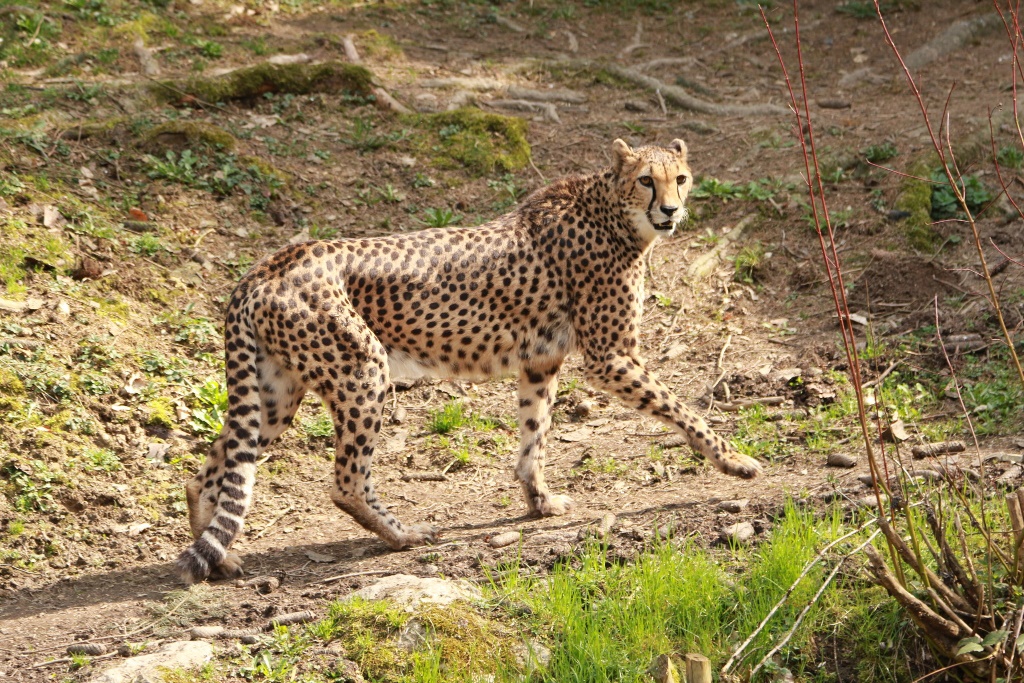 